H38bUSCIS REFERRALCommunity Service Providers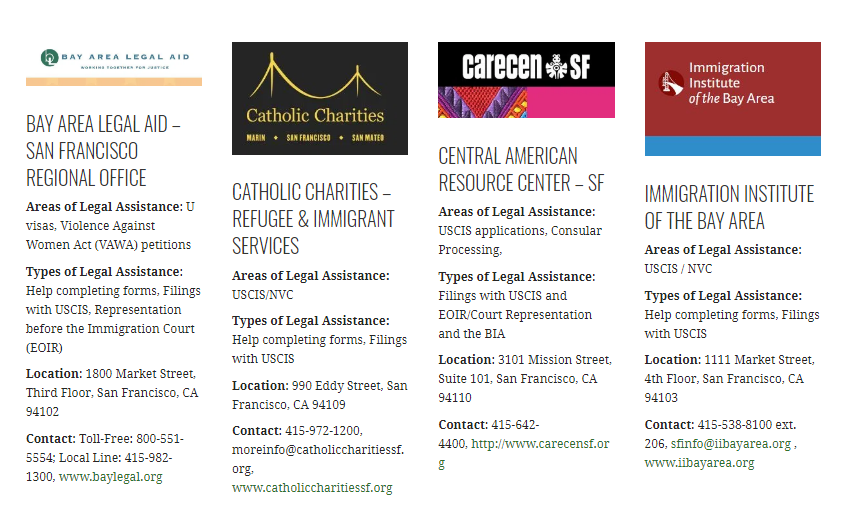 Immigration Attorneys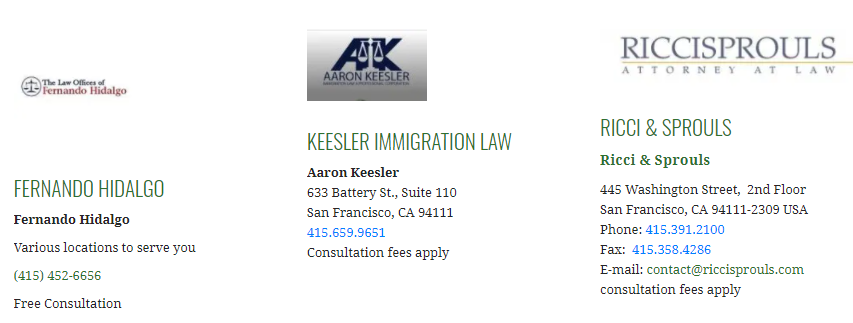 